¿Qué es un molusco?Los moluscos constituyen uno de los grupos marinos que más cantidad de especies agrupa. Sus representantes tienen el cuerpo blando y, originalmente, todos presentaban una concha calcárea, que hoy en día se ha perdido o reducido su tamaño en la mayor parte de los casos. 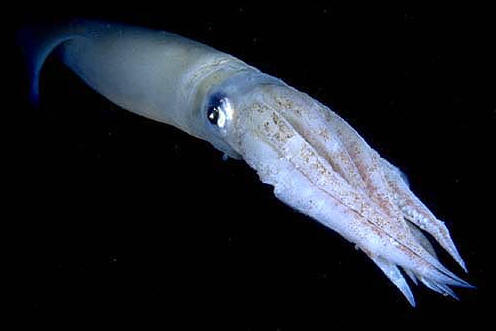 